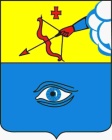 ПОСТАНОВЛЕНИЕ27.09.2019                                                                                                                № 10/24г. ГлазовОб отмене постановления Администрации города Глазова от 06.05.2019 № 10/9 «Об определении многоквартирных домов и жилых домов уровень благоустройства, конструктивные и технические параметры которых соответствуют средним условиям в муниципальном образовании «Город Глазов»В соответствии со статьей 48 Федерального закона от 06.10.2003 № 131-ФЗ «Об общих принципах организации местного самоуправления в Российской Федерации», руководствуясь Уставом муниципального образования «Город Глазов»ПОСТАНОВЛЯЮ:1. Отменить постановление Администрации города Глазова от 06.05.2019    № 10/9 «Об определении многоквартирных домов и жилых домов уровень благоустройства, конструктивные и технические параметры которых соответствуют средним условиям в муниципальном образовании «Город Глазов».2. Настоящее постановление подлежит официальному опубликованию и распространяется на правоотношения, возникшие с 01 июля 2019 года.3. Контроль за исполнением настоящего постановления возложить на заместителя Главы Администрации города Глазова по вопросам строительства, архитектуры и жилищно-коммунального хозяйства.Администрация муниципального образования «Город Глазов» (Администрация города Глазова) «Глазкар» муниципал кылдытэтлэн Администрациез(Глазкарлэн Администрациез)Глава города ГлазоваС.Н. Коновалов